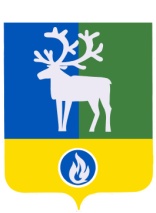 СЕЛЬСКОЕ ПОСЕЛЕНИЕ ПОЛНОВАТБЕЛОЯРСКИЙ РАЙОНХАНТЫ-МАНСИЙСКИЙ АВТОНОМНЫЙ ОКРУГ – ЮГРА СОВЕТ ДЕПУТАТОВ СЕЛЬСКОГО ПОСЕЛЕНИЯ ПОЛНОВАТ                                                                                  Проект           РЕШЕНИЕот ______ 2020 года                                                                                                     № ___О внесении изменения в Порядок проведения конкурса на замещение должностимуниципальной службы в администрации сельского поселения ПолноватВ соответствии с Федеральным законом от 16 декабря 2019 года  № 439-ФЗ «О внесении изменений в Трудовой кодекс Российской Федерации в части формирования сведений о трудовой деятельности в электронном виде», Федеральным законом от           31 июля 2020 года  № 268-ФЗ «О внесении изменений в отдельные законодательные акты Российской Федерации»  Совет депутатов сельского поселения Полноват р е ш и л:	1. Внести в Порядок проведения конкурса на замещение должности муниципальной службы в администрации сельского поселения Полноват, утвержденный решением Совета депутатов сельского поселения Полноват от 10 апреля 2009 года № 12 «Об утверждении Порядка проведения конкурса на замещение должности муниципальной службы в администрации сельского поселения Полноват» изменение, изложив подпункт 4 пункта 3 раздела 3 «Организация проведения конкурса» в следующей редакции:«4) документы, подтверждающие необходимое профессиональное образование, стаж (опыт) работы по специальности и квалификацию:	а) копию трудовой книжки и (или) сведения о трудовой деятельности, оформленные в установленном законодательством порядке, за исключением случаев, когда трудовой договор (контракт) заключается впервыеб) копии документов о профессиональном образовании, а также по желанию гражданина - о дополнительном профессиональном образовании, о присвоении ученой степени, ученого звания, заверенные нотариально или кадровыми службами по месту работы (службы);».2. Опубликовать настоящее решение в бюллетене «Официальный вестник сельского поселения Полноват».3. Настоящее решение вступает в силу после его официального опубликования.	4. Контроль за выполнением настоящего решения возложить на заведующего сектором организационной деятельности администрации сельского поселения Полноват.Глава сельского поселения Полноват                                                                    Л.А. Макеева